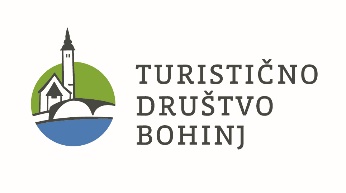 PRISTOPNA IZJAVA MLADOLETNIKA ZA VČLANITEV V TURISTIČNO DRUŠTVO BOHINJIme in priimek:…………………………………………………………………………………………………………………………..Datum in kraj rojstva:………………………………………………………………………………………………………………Naslov:………………………………………………………………………………………………………………………………………….Telefon: ……………………………………………………………………………………………………………………………………….E-mail naslov*: ………………………………………………………………………………………………………………………….Izjavljam, da:- želim postati član društva;- nisem v kazenskem postopku oz. nisem bil/a pravnomočno obsojen/a za kaznivodejanje zoper življenje in telo, spolno nedotakljivost ali za premoženje;- sprejemam vsa društvena pravila in se z njimi v celoti strinjam, s čimer se zavezujem,da bom poleg pravic, ki izhajajo iz članstva, prevzel/a nase tudi vse dolžnosti inobveznosti, ki jih članstvo prinaša;- se zavezujem, da bom sodeloval/a v aktivnostih društva, pomagal/a društvu in širil/anjegov ugled.Kraj in datum:……………………....................................... Podpis:…………………………………………………………………* E-mail naslov se uporablja za vso medsebojno komunikacijo z društvom. V kolikor bo prišlo do spremembe e-mail naslova, nas morate o navedeni spremembi obvestiti na e-naslov info@tdbohinj.si. Če e-naslova nimate, bo vsa korespondenca potekala po navadni pošti. Soglasje zakonitega zastopnika (soglasje se izpolni, če se v društvo želi včlaniti otrok, ki je star od 7 do 15 let). Ime in priimek zakonitega zastopnika:….………………………………………………………………………………………………Datum in kraj rojstva:………………………………………………………………………………………………………………………………….Naslov:……………………………………………………………………………………………………………………………………………………………..Telefon:…………………………………………………………………………………………………………………………………………………………..*E-mail naslov:…………………………………………………………………………………………………………………………………………….Kraj in datum:…………………….................................. Podpis:…………………………………………………………………………..Soglasje zakonitega zastopnika se skupaj s pristopno izjavo za včlanitev v Turistično društvo Bohinj pošlje na naslov: Turistično društvo Bohinj, Ribčev Laz 48, 4265 Bohinjsko Jezero oziroma elektronsko na info@tdbohinj.si.Osebni podatki se zbirajo, obdelujejo in uporabljajo le za potrebe delovanja društva, pri čemer je društvo dolžno ravnati v skladu z določili Zakona o varstvu osebnih podatkov (ZVOP-1 s spremembami).Kraj in datum:……………………............................. Podpis:………………………………………………………….* E-mail naslov se uporablja za vso medsebojno komunikacijo z društvom. V kolikor bo prišlo do spremembe e-mail naslova nas morate o navedeni spremembi obvestiti na e-naslov info@tdbohinj.si . Če e-naslova nimate, bo vsa korespondenca potekala po navadni pošti.Pristopna izjava za včlanitev v Turistično društvo Bohinj se pošlje na naslov: Turistično društvo Bohinj,Ribčev Laz 48, 4265 Bohinjsko Jezero oziroma po elektronski pošti na naslov: info@tdbohinj.si. Osebni podatki se zbirajo, obdelujejo in uporabljajo le za potrebe delovanja društva, pri čemer je društvo dolžno ravnati v skladu z določili Zakona o varstvu osebnih podatkov (ZVOP-1 s spremembami). 